Name_______________________________Hr.___Sanitation Differences around the WorldInstructions: Take a look at the Sanitation differences around the world tab on the weebly page and categorize each country based on the story and image you see about that countries sanitation situations by placing the countries in one of the three circles. If it is developed place in developed circle. If the countries looks developing place in the developing circles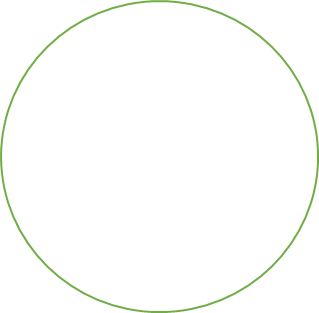 